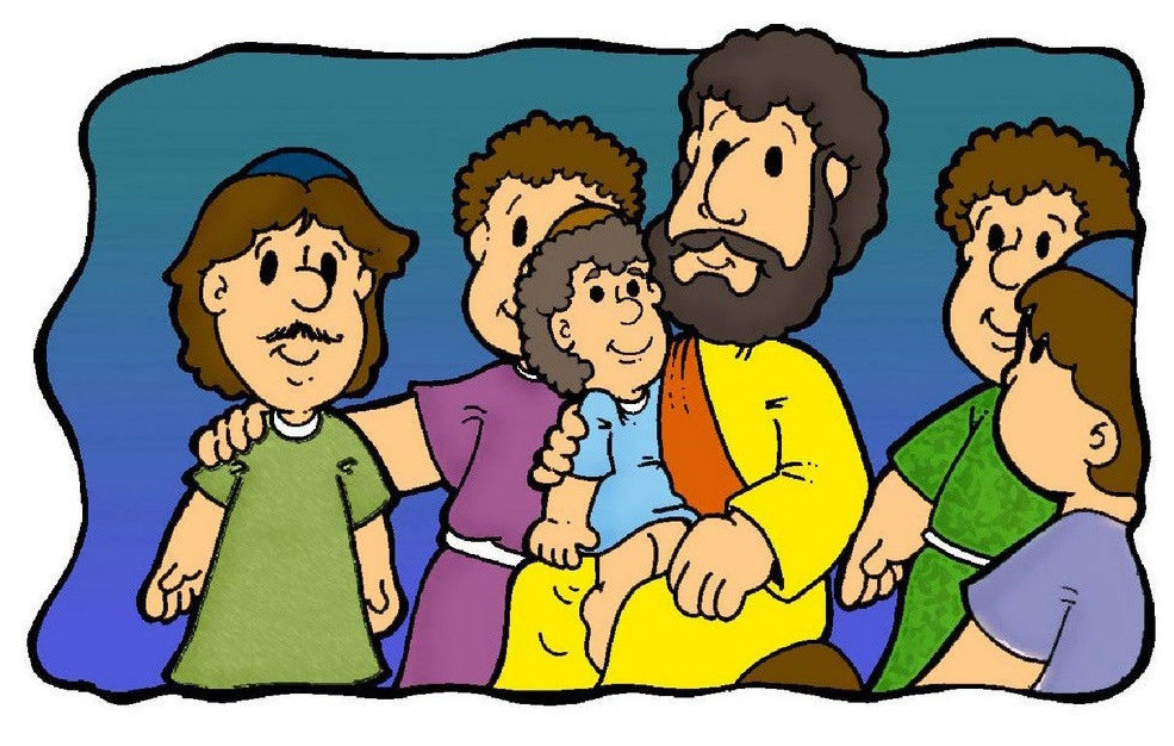 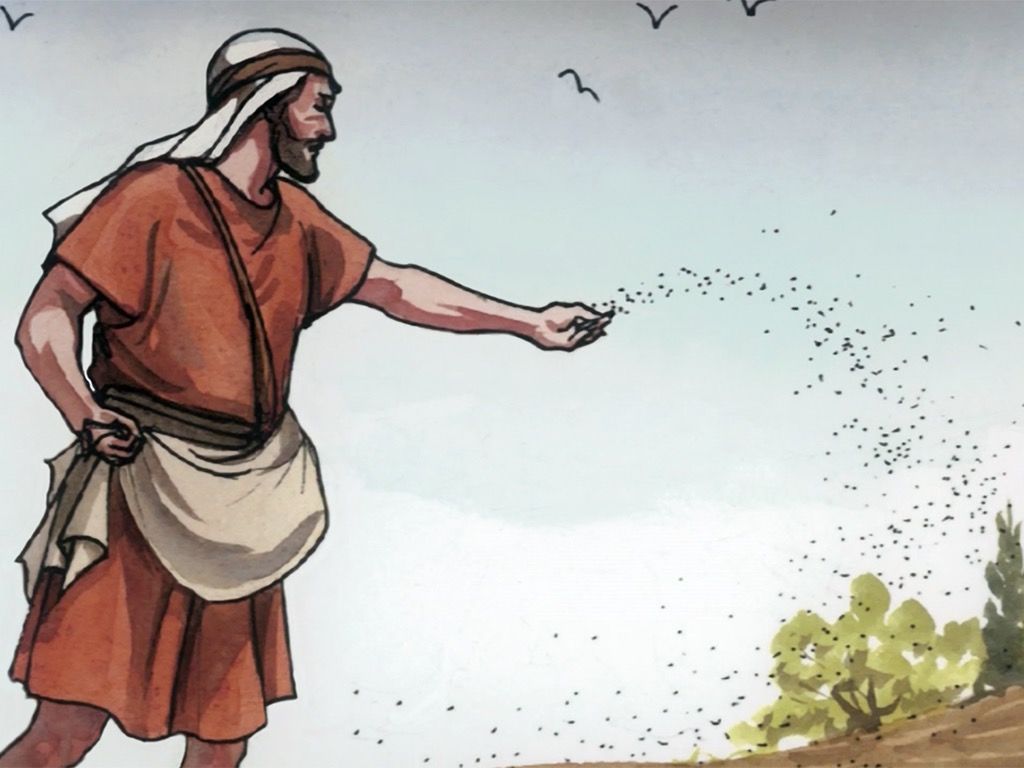 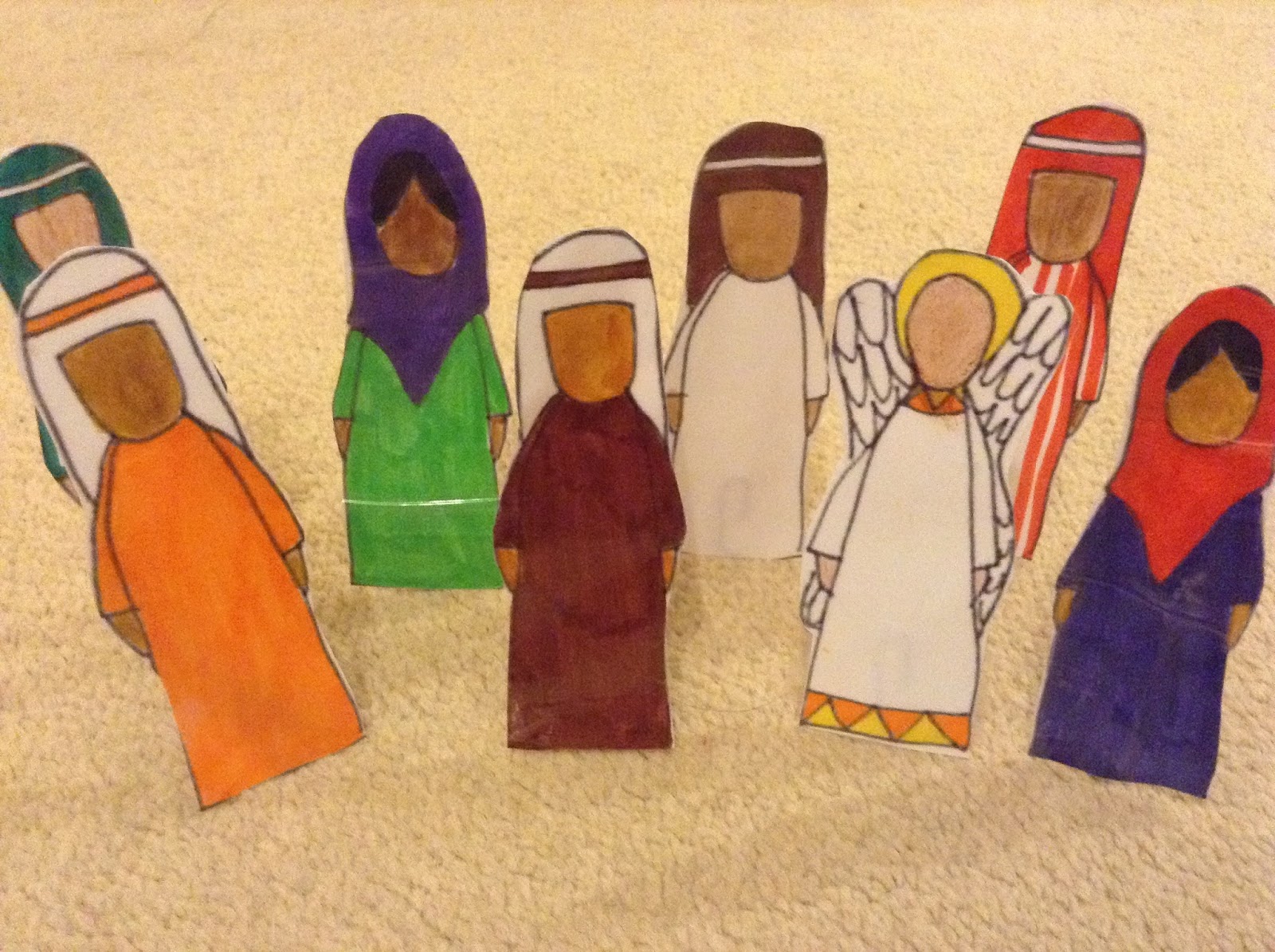 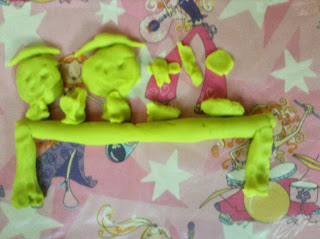 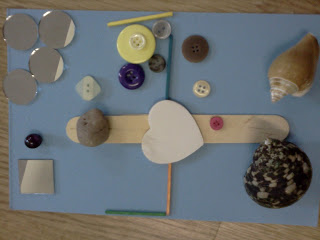 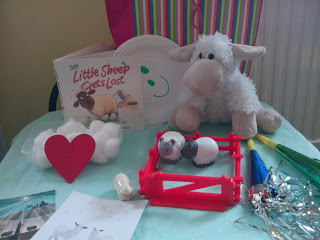 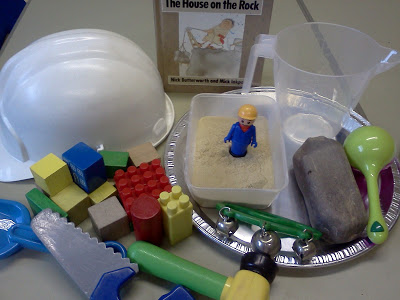 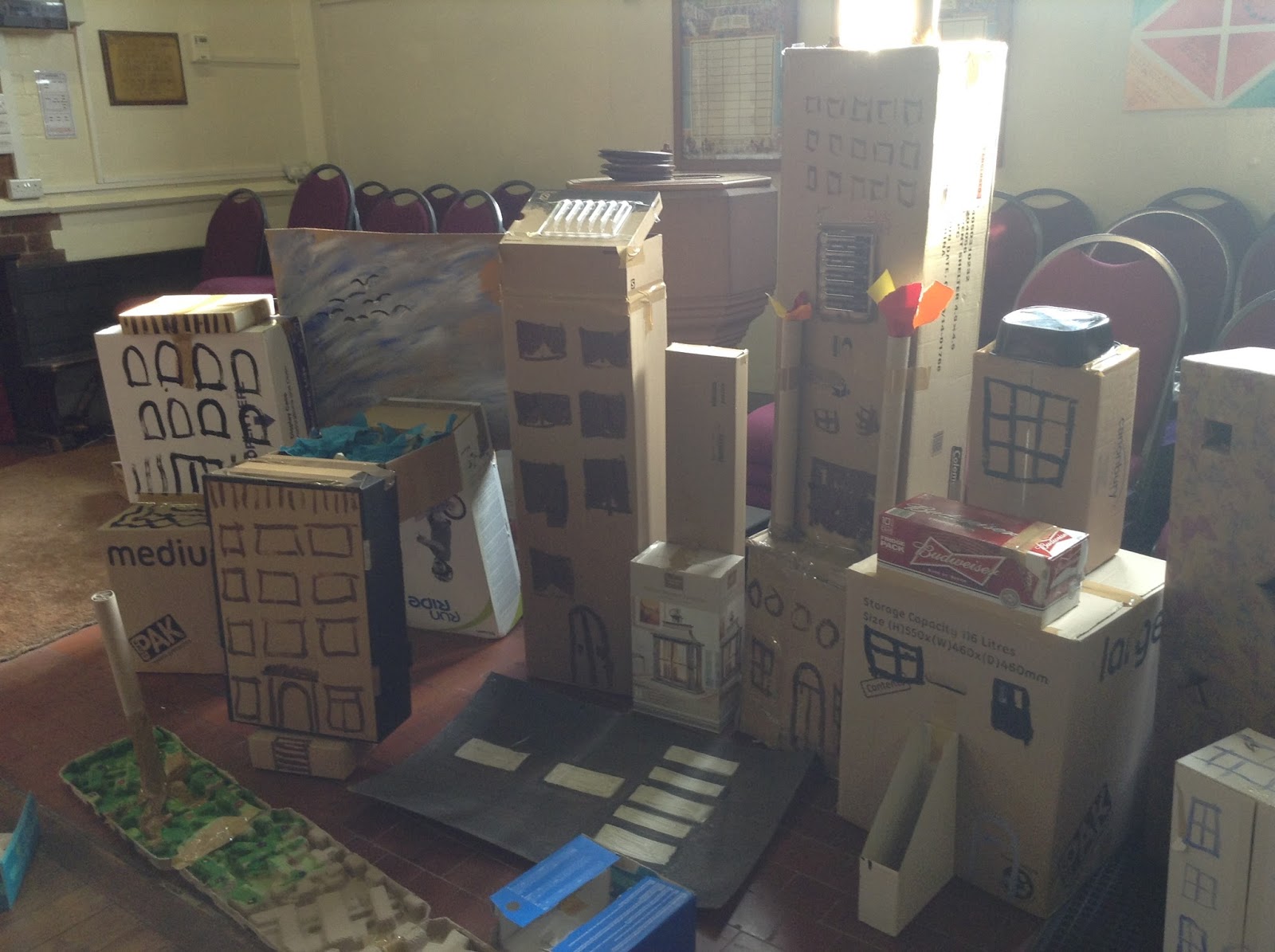 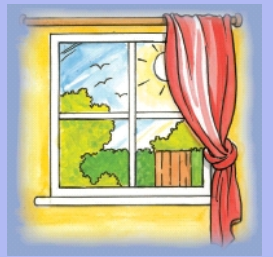 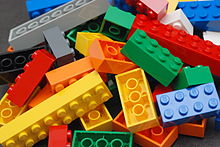 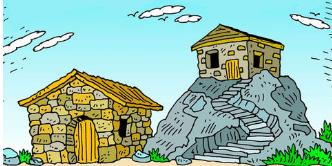 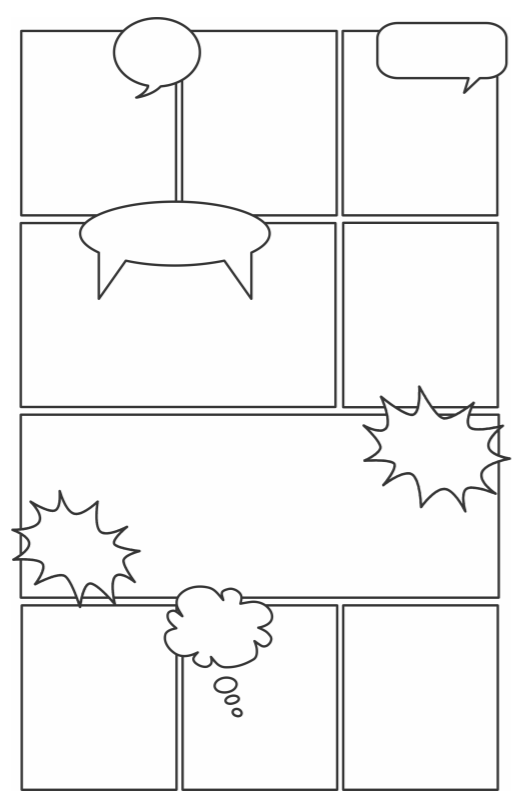 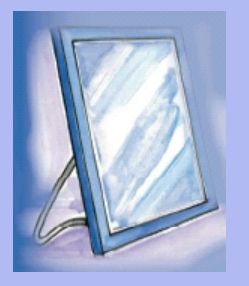 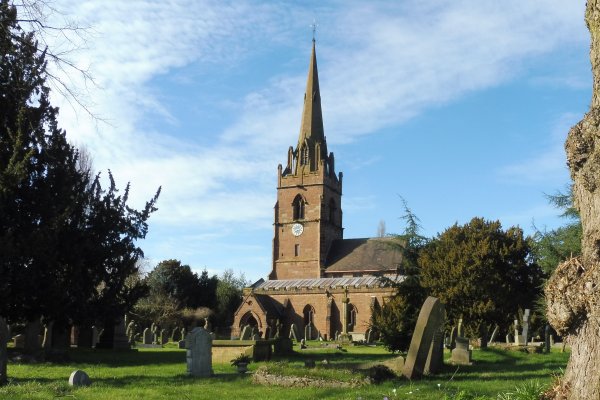 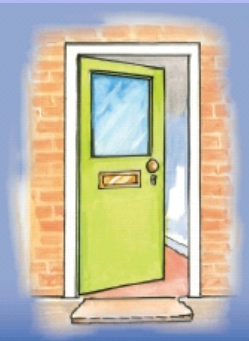 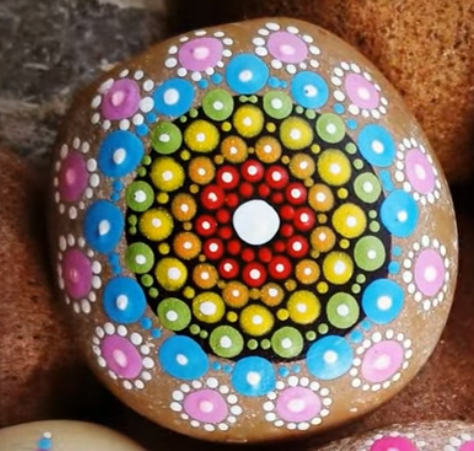 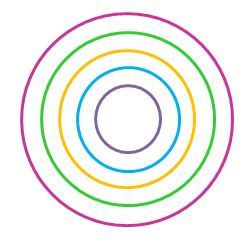 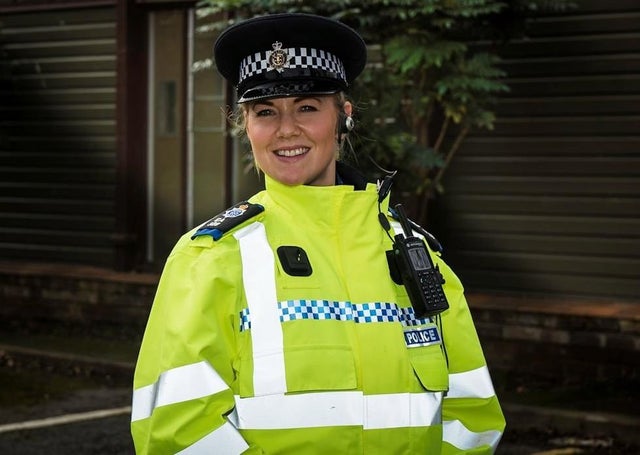 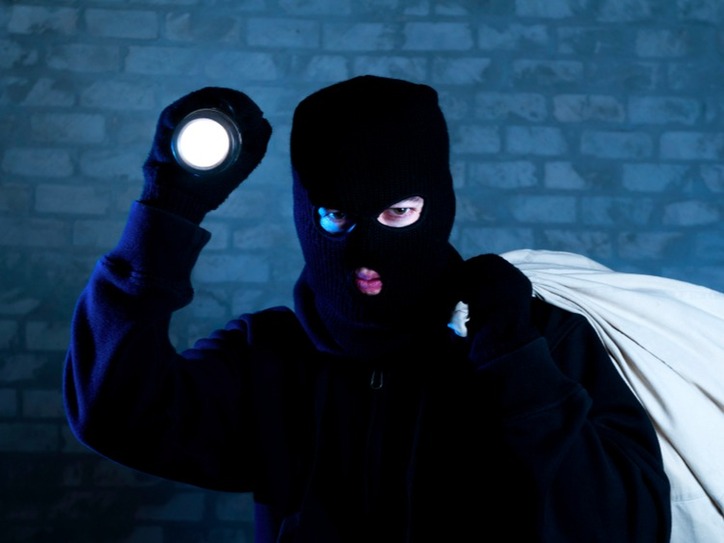 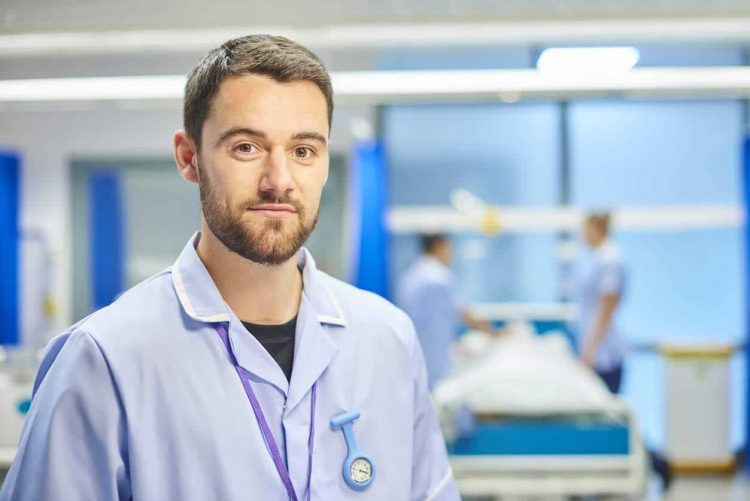 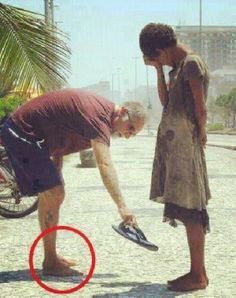 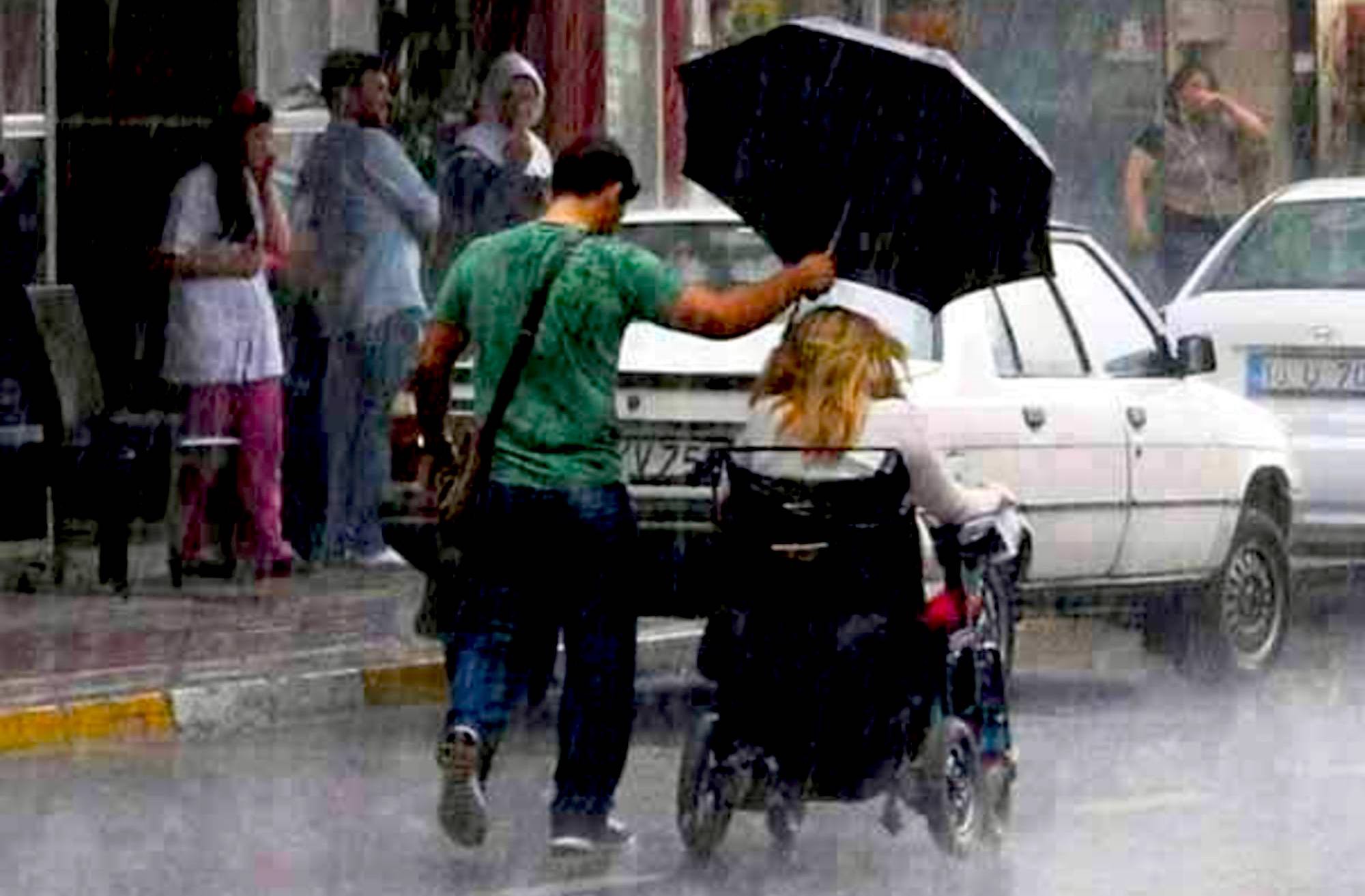 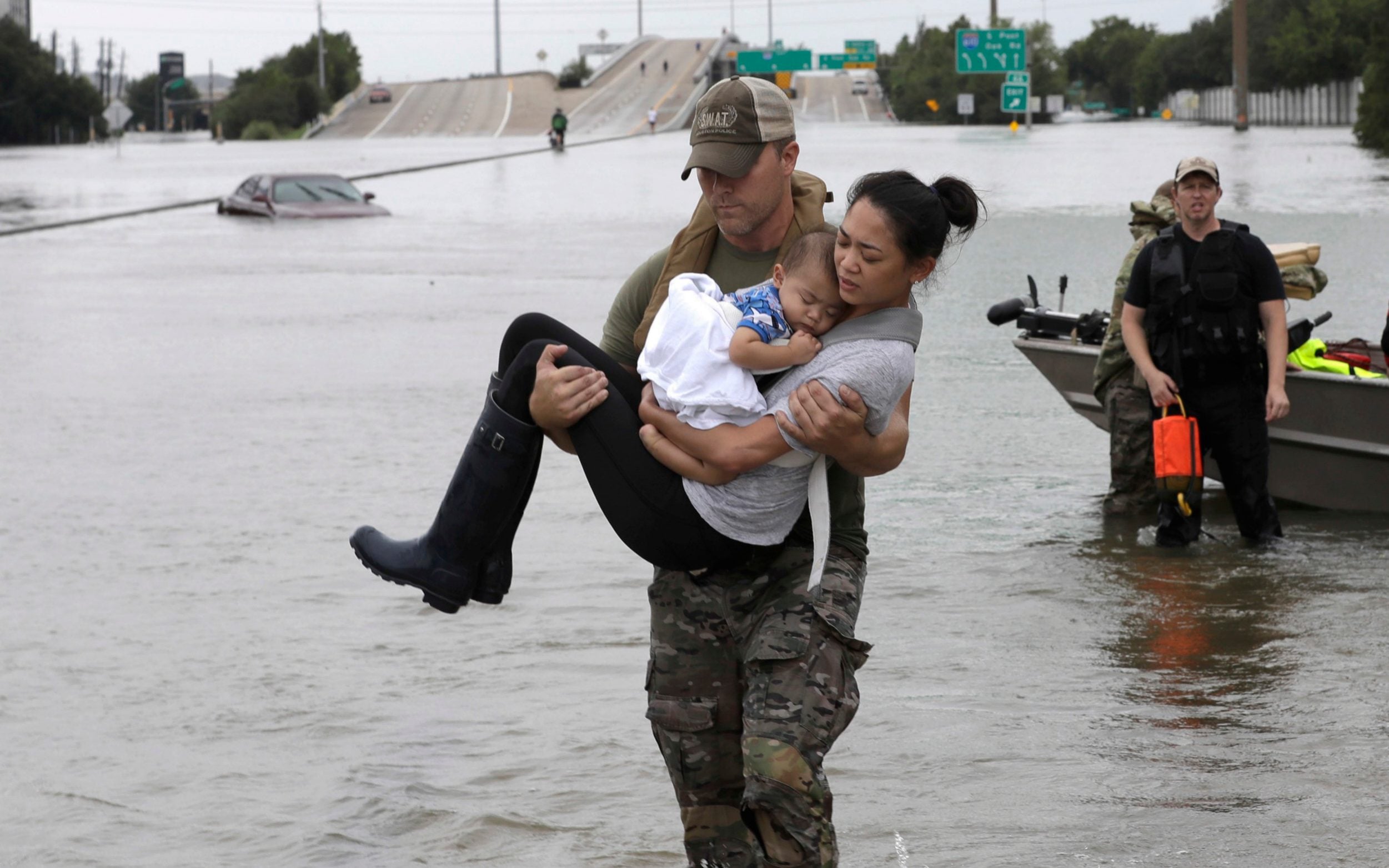 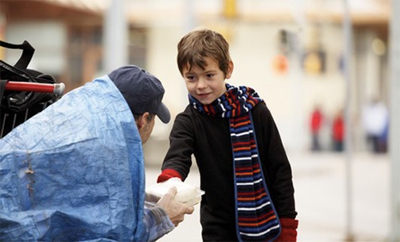 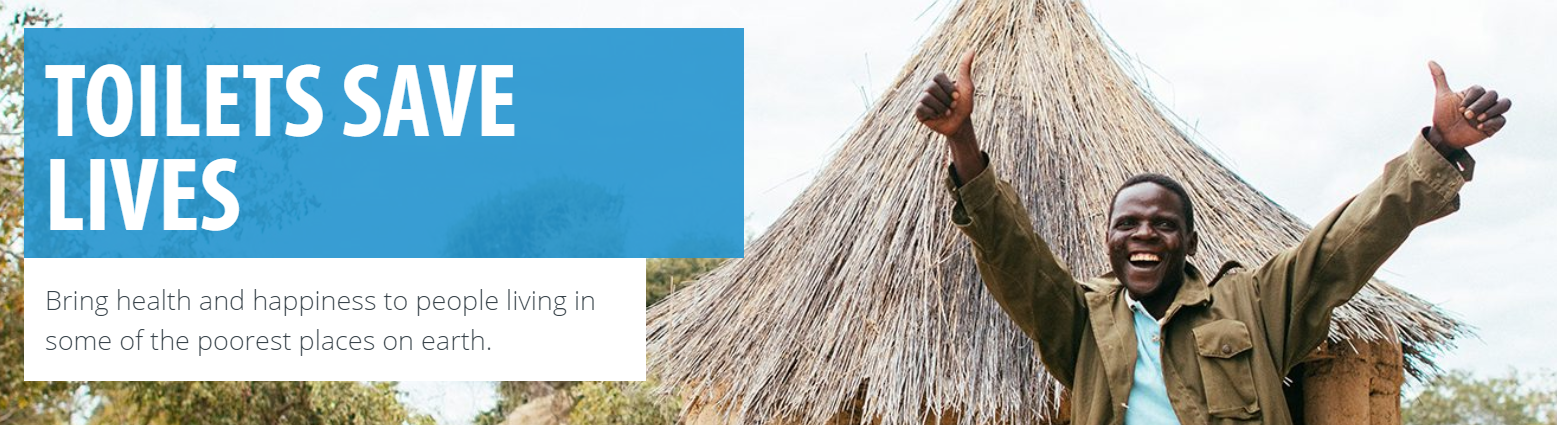 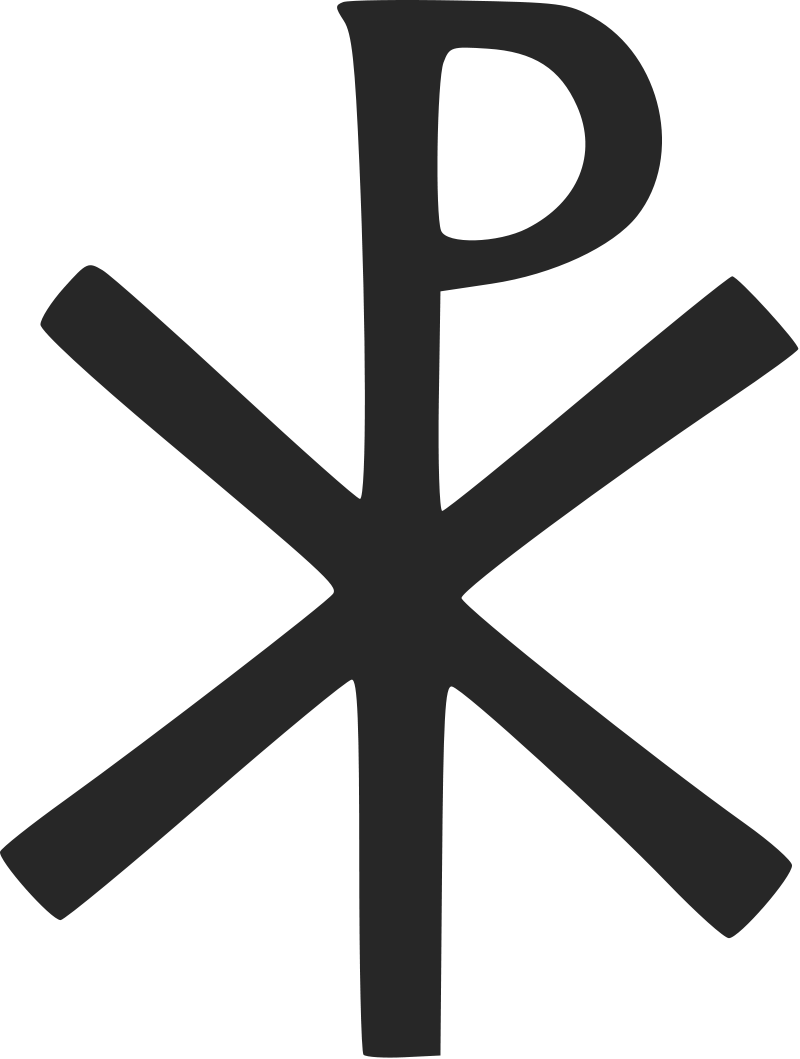 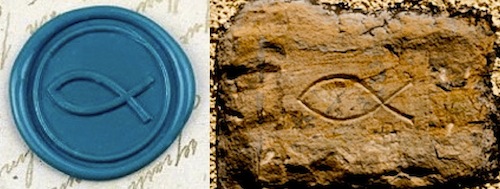 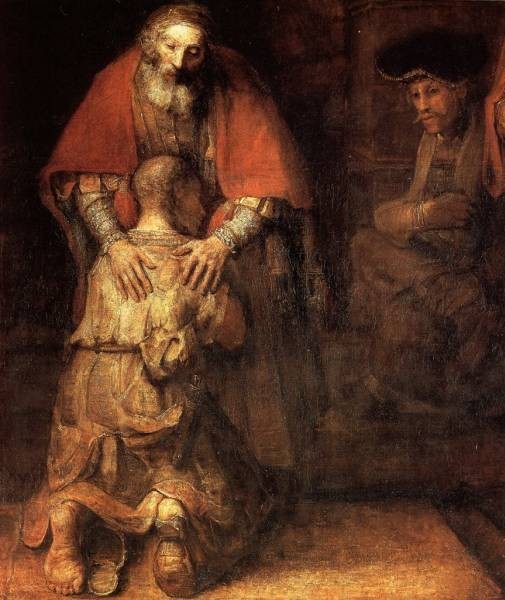 Christ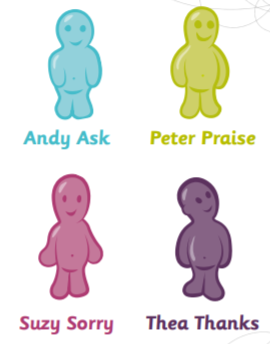 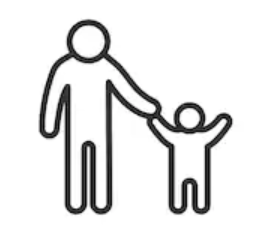 